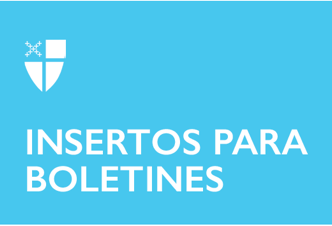 8 de octubre de 2023 – Pentecostés 19 (A)Subvenciones para Jóvenes Adultos y el Ministerio UniversitarioSe invita a los episcopales a considerar cómo su comunidad podría servir a los jóvenes adultos, dentro y fuera de los recintos universitarios, y a solicitar una subvención del Ministerio de Jóvenes Adultos y Universitario de la Iglesia Episcopal  para el año académico 2024-25.La fecha límite para presentar la solicitud es el 13 de noviembre y las decisiones se anunciarán a principios de 2024. Se insta a los participantes a usar una guía de discernimiento y planificación antes de la presentación. Encuentre formularios de solicitud, criterios de selección, ejemplos de solicitudes, un cronograma, pautas presupuestarias y más en este enlace: iam.ec/yacmgrants.Un total de $140.000 está disponible para otorgarse en cuatro categorías de subvenciones a diócesis, congregaciones y/o ministerios universitarios elegibles que participan con jóvenes adultos o buscan nuevas relaciones con ellos.Se les pide a los solicitantes que incluyan un video de 1 a 2 minutos que explique cómo esta subvención ayudaría a que su ministerio crezca, cambie o haga algo nuevo. Las categorías de subvenciones incluyen las siguientes:Subvenciones para el desarrollo: Establecer un ministerio nuevo, restaurar uno inactivo o revitalizar uno existente. Las 8 de octubre de 2023 – Pentecostés 19 (A)Subvenciones para Jóvenes Adultos y el Ministerio UniversitarioSe invita a los episcopales a considerar cómo su comunidad podría servir a los jóvenes adultos, dentro y fuera de los recintos universitarios, y a solicitar una subvención del Ministerio de Jóvenes Adultos y Universitario de la Iglesia Episcopal  para el año académico 2024-25.La fecha límite para presentar la solicitud es el 13 de noviembre y las decisiones se anunciarán a principios de 2024. Se insta a los participantes a usar una guía de discernimiento y planificación antes de la presentación. Encuentre formularios de solicitud, criterios de selección, ejemplos de solicitudes, un cronograma, pautas presupuestarias y más en este enlace: iam.ec/yacmgrants.Un total de $140.000 está disponible para otorgarse en cuatro categorías de subvenciones a diócesis, congregaciones y/o ministerios universitarios elegibles que participan con jóvenes adultos o buscan nuevas relaciones con ellos.Se les pide a los solicitantes que incluyan un video de 1 a 2 minutos que explique cómo esta subvención ayudaría a que su ministerio crezca, cambie o haga algo nuevo. Las categorías de subvenciones incluyen las siguientes:Subvenciones para el desarrollo: Establecer un ministerio nuevo, restaurar uno inactivo o revitalizar uno existente. Las subvenciones oscilan entre $8.000 y $30.000; se pueden utilizar durante dos años; y sólo pueden otorgarse a un ministerio específico una vez cada cinco años.Subvenciones para ministerios universitarios: proporcionan capital inicial para ayudar en la puesta en marcha de ministerios universitarios nuevos e innovadores o para mejorar un ministerio ya existente. Otorgan entre $1.000 y $8.000.Subvenciones para ministerios de jóvenes adultos: proporcionan capital inicial para ayudar en la puesta en marcha de ministerios nuevos e innovadores para jóvenes adultos o mejorar los ministerios ya existentes. Otorgan entre $1.000 y $8.000.Subvenciones para proyectos: Proporcionan dinero para un proyecto único al objeto de mejorar y afectar positivamente un campus o un ministerio de jóvenes adultos. Otorgan entre $100 y $2000.Durante el ciclo de subvenciones del año pasado, se otorgaron 20 subvenciones a ministerios de diócesis de Estados Unidos y a la de Cuba.«Las subvenciones para jóvenes adultos y el ministerio universitario permiten a las comunidades de toda la Iglesia soñar con lo que es posible, lo que sigue y dónde Dios llama a su ministerio a hacer algo nuevo», dijo la Rda. Shannon Kelly, directora del Departamento de Formación en la Fe y responsable del Ministerio de Jóvenes Adultos y Universitario.  «A medida que continuamos pensando creativamente sobre cómo es la Iglesia, estas subvenciones permiten a nuestros jóvenes adultos, ministros, congregaciones y diócesis soñar en grande y aprender más sobre ellos mismos y sus comunidades».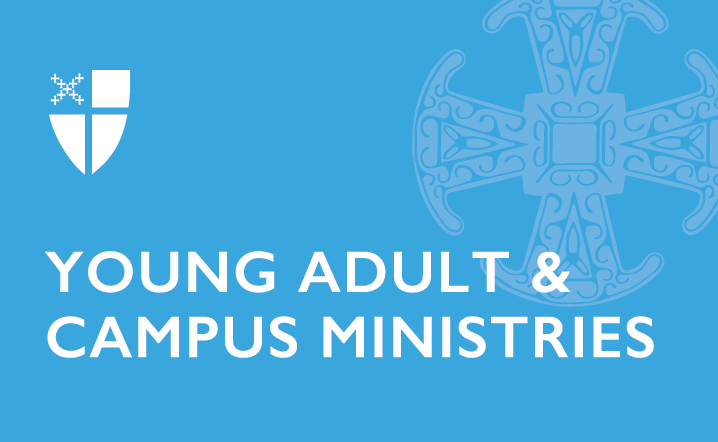 Para más información diríjase a la Rda. Shannon Kelly: skelly@episcopalchurch.org.subvenciones oscilan entre $8.000 y $30.000; se pueden utilizar durante dos años; y sólo pueden otorgarse a un ministerio específico una vez cada cinco años.Subvenciones para ministerios universitarios: proporcionan capital inicial para ayudar en la puesta en marcha de ministerios universitarios nuevos e innovadores o para mejorar un ministerio ya existente. Otorgan entre $1.000 y $8.000.Subvenciones para ministerios de jóvenes adultos: proporcionan capital inicial para ayudar en la puesta en marcha de ministerios nuevos e innovadores para jóvenes adultos o mejorar los ministerios ya existentes. Otorgan entre $1.000 y $8.000.Subvenciones para proyectos: Proporcionan dinero para un proyecto único al objeto de mejorar y afectar positivamente un campus o un ministerio de jóvenes adultos. Otorgan entre $100 y $2000.Durante el ciclo de subvenciones del año pasado, se otorgaron 20 subvenciones a ministerios de diócesis de Estados Unidos y a la de Cuba.«Las subvenciones para jóvenes adultos y el ministerio universitario permiten a las comunidades de toda la Iglesia soñar con lo que es posible, lo que sigue y dónde Dios llama a su ministerio a hacer algo nuevo», dijo la Rda. Shannon Kelly, directora del Departamento de Formación en la Fe y responsable del Ministerio de Jóvenes Adultos y Universitario.  «A medida que continuamos pensando creativamente sobre cómo es la Iglesia, estas subvenciones permiten a nuestros jóvenes adultos, ministros, congregaciones y diócesis soñar en grande y aprender más sobre ellos mismos y sus comunidades».Para más información diríjase a la Rda. Shannon Kelly: skelly@episcopalchurch.org.